К А Р А Р						          ПОСТАНОВЛЕНИЕ12 февраль  2019 й.	                   № 19                        12 февраля  2019 г.Об изменении адреса Руководствуясь Федеральным законом от 06.10.2003 № 131-ФЗ "Об общих принципах организации местного самоуправления в Российской Федерации", Федеральным законом от 28.12.2013 № 443-ФЗ "О федеральной информационной адресной системе и о внесении изменений в Федеральный закон "Об общих принципах организации местного самоуправления в Российской Федерации", Правилами присвоения, изменения и аннулирования адресов, утвержденными Постановлением Правительства Российской Федерации от 19.11.2014 № 1221, ПОСТАНОВЛЯЮ:1.Изменить адреса следующих объектов адресации:1.1.Жилого дома  с кадастровым номером: 02:53:080301:119      адрес: Российская Федерация, Республика Башкортостан, Шаранскиймуниципальный район, Сельское поселение Акбарисовский сельсовет деревня Новотавларово, улица Горная, домовладение  1,    изменить на следующий адрес: Российская Федерация, Республика Башкортостан, Шаранский муниципальный район, Сельское поселение Акбарисовский сельсовет, деревня Новотавларово, улица Горная, дом  1;1.2.Жилого дома        адрес: Российская Федерация, Республика Башкортостан, Шаранскиймуниципальный район, Сельское поселение Акбарисовский сельсовет, деревня Новотавларово, улица Горная, домовладение  1Б,    изменить на следующий адрес: Российская Федерация, Республика Башкортостан, Шаранский муниципальный район, Сельское поселение Акбарисовский сельсовет, деревня Новотавларово, улица Горная, дом  1Б;1.3.Жилого дома с кадастровым номером: 02:53:080301:191      адрес: Российская Федерация, Республика Башкортостан, Шаранскиймуниципальный район, Сельское поселение Акбарисовский сельсовет, деревня Новотавларово, улица Горная, домовладение  2,    изменить на следующий адрес: Российская Федерация, Республика Башкортостан, Шаранский муниципальный район, Сельское поселение Акбарисовский сельсовет, деревня Новотавларово, улица Горная, дом  2;1.4.Жилого дома с кадастровым номером: 02:53:080301:115      адрес: Российская Федерация, Республика Башкортостан, Шаранскиймуниципальный район, Сельское поселение Акбарисовский сельсовет, деревня Новотавларово, улица Горная, домовладение  3,    изменить на следующий адрес: Российская Федерация, Республика Башкортостан, Шаранский муниципальный район, Сельское поселение Акбарисовский сельсовет, деревня Новотавларово, улица Горная, дом  3;1.5.Жилого дома с кадастровым номером: 02:53:080301:134      адрес: Российская Федерация, Республика Башкортостан, Шаранскиймуниципальный район, Сельское поселение Акбарисовский сельсовет, деревня Новотавларово, улица Горная, домовладение  4,    изменить на следующий адрес: Российская Федерация, Республика Башкортостан, Шаранский муниципальный район, Сельское поселение Акбарисовский сельсовет, деревня Новотавларово, улица Горная, дом  4;1.6.Жилого дома с кадастровым номером: 02:53:080301:163      адрес: Российская Федерация, Республика Башкортостан, Шаранскиймуниципальный район, Сельское поселение Акбарисовский сельсовет, деревня Новотавларово, улица Горная, домовладение  6,    изменить на следующий адрес: Российская Федерация, Республика Башкортостан, Шаранский муниципальный район, Сельское поселение Акбарисовский сельсовет, деревня Новотавларово, улица Горная, дом  6;1.7.Жилого дома с кадастровым номером: 02:53:080301:211      адрес: Российская Федерация, Республика Башкортостан, Шаранскиймуниципальный район, Сельское поселение Акбарисовский сельсовет, деревня Новотавларово, улица Горная, домовладение  8,    изменить на следующий адрес: Российская Федерация, Республика Башкортостан, Шаранский муниципальный район, Сельское поселение Акбарисовский сельсовет, деревня Новотавларово, улица Горная, дом  8;1.8.Жилого дома с кадастровым номером: 02:53:080301:164      адрес: Российская Федерация, Республика Башкортостан, Шаранскиймуниципальный район, Сельское поселение Акбарисовский сельсовет, деревня Новотавларово, улица Центральная, домовладение  1,    изменить на следующий адрес: Российская Федерация, Республика Башкортостан, Шаранский муниципальный район, Сельское поселение Акбарисовский сельсовет, деревня Новотавларово, улица Центральная, дом  1;1.9.Жилого дома с кадастровым номером: 02:53:080301:177      адрес: Российская Федерация, Республика Башкортостан, Шаранскиймуниципальный район, Сельское поселение Акбарисовский сельсовет, деревня Новотавларово, улица Центральная, домовладение  2,    изменить на следующий адрес: Российская Федерация, Республика Башкортостан, Шаранский муниципальный район, Сельское поселение Акбарисовский сельсовет, деревня Новотавларово, улица Центральная, дом  2;1.10.Жилого дома с кадастровым номером: 02:53:080301:215      адрес: Российская Федерация, Республика Башкортостан, Шаранскиймуниципальный район, Сельское поселение Акбарисовский сельсовет, деревня Новотавларово, улица Центральная, домовладение  3,    изменить на следующий адрес: Российская Федерация, Республика Башкортостан, Шаранский муниципальный район, Сельское поселение Акбарисовский сельсовет, деревня Новотавларово, улица Центральная, дом  3;1.11.Жилого дома с кадастровым номером: 02:53:080301:140      адрес: Российская Федерация, Республика Башкортостан, Шаранскиймуниципальный район, Сельское поселение Акбарисовский сельсовет, деревня Новотавларово, улица Центральная, домовладение  4,    изменить на следующий адрес: Российская Федерация, Республика Башкортостан, Шаранский муниципальный район, Сельское поселение Акбарисовский сельсовет, деревня Новотавларово, улица Центральная, дом  4;1.12.Жилого дома с кадастровым номером: 02:53:080301:152      адрес: Российская Федерация, Республика Башкортостан, Шаранскиймуниципальный район, Сельское поселение Акбарисовский сельсовет, деревня Новотавларово, улица Центральная, домовладение  6,    изменить на следующий адрес: Российская Федерация, Республика Башкортостан, Шаранский муниципальный район, Сельское поселение Акбарисовский сельсовет, деревня Новотавларово, улица Центральная, дом  6;1.13.Жилого дома с кадастровым номером: 02:53:080301:125      адрес: Российская Федерация, Республика Башкортостан, Шаранскиймуниципальный район, Сельское поселение Акбарисовский сельсовет, деревня Новотавларово, улица Центральная, домовладение  7,    изменить на следующий адрес: Российская Федерация, Республика Башкортостан, Шаранский муниципальный район, Сельское поселение Акбарисовский сельсовет, деревня Новотавларово, улица Центральная, дом  7;1.14.Жилого дома с кадастровым номером: 02:53:080301:199      адрес: Российская Федерация, Республика Башкортостан, Шаранскиймуниципальный район, Сельское поселение Акбарисовский сельсовет, деревня Новотавларово, улица Центральная, домовладение  9,    изменить на следующий адрес: Российская Федерация, Республика Башкортостан, Шаранский муниципальный район, Сельское поселение Акбарисовский сельсовет, деревня Новотавларово, улица Центральная, дом  9;1.15.Жилого дома с кадастровым номером: 02:53:080301:174      адрес: Российская Федерация, Республика Башкортостан, Шаранскиймуниципальный район, Сельское поселение Акбарисовский сельсовет, деревня Новотавларово, улица Центральная, домовладение  11,    изменить на следующий адрес: Российская Федерация, Республика Башкортостан, Шаранский муниципальный район, Сельское поселение Акбарисовский сельсовет, деревня Новотавларово, улица Центральная, дом  11;1.16.Жилого дома с кадастровым номером: 02:53:080301:203      адрес: Российская Федерация, Республика Башкортостан, Шаранскиймуниципальный район, Сельское поселение Акбарисовский сельсовет, деревня Новотавларово, улица Центральная, домовладение  12,    изменить на следующий адрес: Российская Федерация, Республика Башкортостан, Шаранский муниципальный район, Сельское поселение Акбарисовский сельсовет, деревня Новотавларово, улица Центральная, дом  12;1.17.Жилого дома с кадастровым номером: 02:53:080301:165      адрес: Российская Федерация, Республика Башкортостан, Шаранскиймуниципальный район, Сельское поселение Акбарисовский сельсовет, деревня Новотавларово, улица Центральная, домовладение  13,    изменить на следующий адрес: Российская Федерация, Республика Башкортостан, Шаранский муниципальный район, Сельское поселение Акбарисовский сельсовет, деревня Новотавларово, улица Центральная, дом  13;1.18.Жилого дома с кадастровым номером: 02:53:080301:144      адрес: Российская Федерация, Республика Башкортостан, Шаранскиймуниципальный район, Сельское поселение Акбарисовский сельсовет, деревня Новотавларово, улица Центральная, домовладение  14,    изменить на следующий адрес: Российская Федерация, Республика Башкортостан, Шаранский муниципальный район, Сельское поселение Акбарисовский сельсовет, деревня Новотавларово, улица Центральная, дом  14;1.19.Жилого дома с кадастровым номером: 02:53:080301:124      адрес: Российская Федерация, Республика Башкортостан, Шаранскиймуниципальный район, Сельское поселение Акбарисовский сельсовет, деревня Новотавларово, улица Центральная, домовладение  15,    изменить на следующий адрес: Российская Федерация, Республика Башкортостан, Шаранский муниципальный район, Сельское поселение Акбарисовский сельсовет, деревня Новотавларово, улица Центральная, дом  15;1.20.Жилого дома с кадастровым номером: 02:53:080301:175      адрес: Российская Федерация, Республика Башкортостан, Шаранскиймуниципальный район, Сельское поселение Акбарисовский сельсовет, деревня Новотавларово, улица Центральная, домовладение  16,    изменить на следующий адрес: Российская Федерация, Республика Башкортостан, Шаранский муниципальный район, Сельское поселение Акбарисовский сельсовет, деревня Новотавларово, улица Центральная, дом  16;1.21.Жилого дома с кадастровым номером: 02:53:080301:123      адрес: Российская Федерация, Республика Башкортостан, Шаранскиймуниципальный район, Сельское поселение Акбарисовский сельсовет, деревня Новотавларово, улица Центральная, домовладение  17,    изменить на следующий адрес: Российская Федерация, Республика Башкортостан, Шаранский муниципальный район, Сельское поселение Акбарисовский сельсовет, деревня Новотавларово, улица Центральная, дом  17;1.22.Жилого дома с кадастровым номером: 02:53:080301:176      адрес: Российская Федерация, Республика Башкортостан, Шаранскиймуниципальный район, Сельское поселение Акбарисовский сельсовет, деревня Новотавларово, улица Центральная, домовладение  18,    изменить на следующий адрес: Российская Федерация, Республика Башкортостан, Шаранский муниципальный район, Сельское поселение Акбарисовский сельсовет, деревня Новотавларово, улица Центральная, дом  18;1.23.Жилого дома с кадастровым номером: 02:53:080301:139      адрес: Российская Федерация, Республика Башкортостан, Шаранскиймуниципальный район, Сельское поселение Акбарисовский сельсовет, деревня Новотавларово, улица Центральная, домовладение  19,    изменить на следующий адрес: Российская Федерация, Республика Башкортостан, Шаранский муниципальный район, Сельское поселение Акбарисовский сельсовет, деревня Новотавларово, улица Центральная, дом  19;1.24.Жилого дома с кадастровым номером: 02:53:080301:214      адрес: Российская Федерация, Республика Башкортостан, Шаранскиймуниципальный район, Сельское поселение Акбарисовский сельсовет, деревня Новотавларово, улица Центральная, домовладение  20,    изменить на следующий адрес: Российская Федерация, Республика Башкортостан, Шаранский муниципальный район, Сельское поселение Акбарисовский сельсовет, деревня Новотавларово, улица Центральная, дом  20;1.25.Жилого дома с кадастровым номером: 02:53:080301:145      адрес: Российская Федерация, Республика Башкортостан, Шаранскиймуниципальный район, Сельское поселение Акбарисовский сельсовет, деревня Новотавларово, улица Центральная, домовладение  21,    изменить на следующий адрес: Российская Федерация, Республика Башкортостан, Шаранский муниципальный район, Сельское поселение Акбарисовский сельсовет, деревня Новотавларово, улица Центральная, дом  21;1.26.Жилого дома с кадастровым номером: 02:53:080301:210      адрес: Российская Федерация, Республика Башкортостан, Шаранскиймуниципальный район, Сельское поселение Акбарисовский сельсовет, деревня Новотавларово, улица Центральная, домовладение  22,    изменить на следующий адрес: Российская Федерация, Республика Башкортостан, Шаранский муниципальный район, Сельское поселение Акбарисовский сельсовет, деревня Новотавларово, улица Центральная, дом  22;1.27.Жилого дома с кадастровым номером: 02:53:080301:122      адрес: Российская Федерация, Республика Башкортостан, Шаранскиймуниципальный район, Сельское поселение Акбарисовский сельсовет, деревня Новотавларово, улица Центральная, домовладение  23,    изменить на следующий адрес: Российская Федерация, Республика Башкортостан, Шаранский муниципальный район, Сельское поселение Акбарисовский сельсовет, деревня Новотавларово, улица Центральная, дом  23;1.28.Жилого дома с кадастровым номером: 02:53:080301:178      адрес: Российская Федерация, Республика Башкортостан, Шаранскиймуниципальный район, Сельское поселение Акбарисовский сельсовет, деревня Новотавларово, улица Центральная, домовладение  24,    изменить на следующий адрес: Российская Федерация, Республика Башкортостан, Шаранский муниципальный район, Сельское поселение Акбарисовский сельсовет, деревня Новотавларово, улица Центральная, дом  24;1.29.Жилого дома с кадастровым номером: 02:53:080301:154      адрес: Российская Федерация, Республика Башкортостан, Шаранскиймуниципальный район, Сельское поселение Акбарисовский сельсовет, деревня Новотавларово, улица Центральная, домовладение  25,    изменить на следующий адрес: Российская Федерация, Республика Башкортостан, Шаранский муниципальный район, Сельское поселение Акбарисовский сельсовет, деревня Новотавларово, улица Центральная, дом  25;1.30.Жилого дома с кадастровым номером: 02:53:080301:155      адрес: Российская Федерация, Республика Башкортостан, Шаранскиймуниципальный район, Сельское поселение Акбарисовский сельсовет, деревня Новотавларово, улица Центральная, домовладение  26,    изменить на следующий адрес: Российская Федерация, Республика Башкортостан, Шаранский муниципальный район, Сельское поселение Акбарисовский сельсовет, деревня Новотавларово, улица Центральная, дом  26;1.31.Жилого дома с кадастровым номером: 02:53:080301:121      адрес: Российская Федерация, Республика Башкортостан, Шаранскиймуниципальный район, Сельское поселение Акбарисовский сельсовет, деревня Новотавларово, улица Центральная, домовладение 27,    изменить на следующий адрес: Российская Федерация, Республика Башкортостан, Шаранский муниципальный район, Сельское поселение Акбарисовский сельсовет, деревня Новотавларово, улица Центральная, дом  27;1.32.Жилого дома с кадастровым номером: 02:53:080301:128      адрес: Российская Федерация, Республика Башкортостан, Шаранскиймуниципальный район, Сельское поселение Акбарисовский сельсовет, деревня Новотавларово, улица Центральная, домовладение  28,    изменить на следующий адрес: Российская Федерация, Республика Башкортостан, Шаранский муниципальный район, Сельское поселение Акбарисовский сельсовет, деревня Новотавларово, улица Центральная, дом  28;1.33.Жилого дома с кадастровым номером: 02:53:080301:184      адрес: Российская Федерация, Республика Башкортостан, Шаранскиймуниципальный район, Сельское поселение Акбарисовский сельсовет, деревня Новотавларово, улица Центральная, домовладение  29,    изменить на следующий адрес: Российская Федерация, Республика Башкортостан, Шаранский муниципальный район, Сельское поселение Акбарисовский сельсовет, деревня Новотавларово, улица Центральная, дом  29;1.34.Жилого дома с кадастровым номером: 02:53:080301:146      адрес: Российская Федерация, Республика Башкортостан, Шаранскиймуниципальный район, Сельское поселение Акбарисовский сельсовет, деревня Новотавларово, улица Центральная, домовладение  30,    изменить на следующий адрес: Российская Федерация, Республика Башкортостан, Шаранский муниципальный район, Сельское поселение Акбарисовский сельсовет, деревня Новотавларово, улица Центральная, дом  30;1.35.Жилого дома с кадастровым номером: 02:53:080301:202      адрес: Российская Федерация, Республика Башкортостан, Шаранскиймуниципальный район, Сельское поселение Акбарисовский сельсовет, деревня Новотавларово, улица Центральная, домовладение  31,    изменить на следующий адрес: Российская Федерация, Республика Башкортостан, Шаранский муниципальный район, Сельское поселение Акбарисовский сельсовет, деревня Новотавларово, улица Центральная, дом  31;1.36.Жилого дома с кадастровым номером: 02:53:080301:147      адрес: Российская Федерация, Республика Башкортостан, Шаранскиймуниципальный район, Сельское поселение Акбарисовский сельсовет, деревня Новотавларово, улица Центральная, домовладение  32,    изменить на следующий адрес: Российская Федерация, Республика Башкортостан, Шаранский муниципальный район, Сельское поселение Акбарисовский сельсовет, деревня Новотавларово, улица Центральная, дом  32;1.37.Жилого дома с кадастровым номером: 02:53:080301:169      адрес: Российская Федерация, Республика Башкортостан, Шаранскиймуниципальный район, Сельское поселение Акбарисовский сельсовет, деревня Новотавларово, улица Центральная, домовладение  34,    изменить на следующий адрес: Российская Федерация, Республика Башкортостан, Шаранский муниципальный район, Сельское поселение Акбарисовский сельсовет, деревня Новотавларово, улица Центральная, дом  34;1.38.Жилого дома с кадастровым номером: 02:53:080301:168      адрес: Российская Федерация, Республика Башкортостан, Шаранскиймуниципальный район, Сельское поселение Акбарисовский сельсовет, деревня Новотавларово, улица Центральная, домовладение  35,    изменить на следующий адрес: Российская Федерация, Республика Башкортостан, Шаранский муниципальный район, Сельское поселение Акбарисовский сельсовет, деревня Новотавларово, улица Центральная, дом  35;1.39.Жилого дома с кадастровым номером: 02:53:080301:127      адрес: Российская Федерация, Республика Башкортостан, Шаранскиймуниципальный район, Сельское поселение Акбарисовский сельсовет, деревня Новотавларово, улица Центральная, домовладение  36,    изменить на следующий адрес: Российская Федерация, Республика Башкортостан, Шаранский муниципальный район, Сельское поселение Акбарисовский сельсовет, деревня Новотавларово, улица Центральная, дом  36;1.40.Жилого дома       адрес: Российская Федерация, Республика Башкортостан, Шаранскиймуниципальный район, Сельское поселение Акбарисовский сельсовет, деревня Новотавларово, улица Центральная, домовладение  37,    изменить на следующий адрес: Российская Федерация, Республика Башкортостан, Шаранский муниципальный район, Сельское поселение Акбарисовский сельсовет, деревня Новотавларово, улица Центральная, дом  37;1.41.Жилого дома с кадастровым номером: 02:53:080301:120      адрес: Российская Федерация, Республика Башкортостан, Шаранскиймуниципальный район, Сельское поселение Акбарисовский сельсовет, деревня Новотавларово, улица Центральная, домовладение  39,    изменить на следующий адрес: Российская Федерация, Республика Башкортостан, Шаранский муниципальный район, Сельское поселение Акбарисовский сельсовет, деревня Новотавларово, улица Центральная, дом  39;1.42.Жилого дома с кадастровым номером: 02:53:080301:208      адрес: Российская Федерация, Республика Башкортостан, Шаранскиймуниципальный район, Сельское поселение Акбарисовский сельсовет, деревня Новотавларово, улица Центральная, домовладение  41,    изменить на следующий адрес: Российская Федерация, Республика Башкортостан, Шаранский муниципальный район, Сельское поселение Акбарисовский сельсовет, деревня Новотавларово, улица Центральная, дом  41;1.43.Жилого дома с кадастровым номером: 02:53:080301:133      адрес: Российская Федерация, Республика Башкортостан, Шаранскиймуниципальный район, Сельское поселение Акбарисовский сельсовет, деревня Новотавларово, улица Центральная, домовладение  42,    изменить на следующий адрес: Российская Федерация, Республика Башкортостан, Шаранский муниципальный район, Сельское поселение Акбарисовский сельсовет, деревня Новотавларово, улица Центральная, дом  42;1.44.Жилого дома с кадастровым номером: 02:53:080301:157      адрес: Российская Федерация, Республика Башкортостан, Шаранскиймуниципальный район, Сельское поселение Акбарисовский сельсовет, деревня Новотавларово, улица Центральная, домовладение  43,    изменить на следующий адрес: Российская Федерация, Республика Башкортостан, Шаранский муниципальный район, Сельское поселение Акбарисовский сельсовет, деревня Новотавларово, улица Центральная, дом  43;1.45.Жилого дома с кадастровым номером: 02:53:080301:132      адрес: Российская Федерация, Республика Башкортостан, Шаранскиймуниципальный район, Сельское поселение Акбарисовский сельсовет, деревня Новотавларово, улица Центральная, домовладение  44,    изменить на следующий адрес: Российская Федерация, Республика Башкортостан, Шаранский муниципальный район, Сельское поселение Акбарисовский сельсовет, деревня Новотавларово, улица Центральная, дом  44;1.46.Жилого дома с кадастровым номером: 02:53:080301:170      адрес: Российская Федерация, Республика Башкортостан, Шаранскиймуниципальный район, Сельское поселение Акбарисовский сельсовет, деревня Новотавларово, улица Центральная, домовладение  47,    изменить на следующий адрес: Российская Федерация, Республика Башкортостан, Шаранский муниципальный район, Сельское поселение Акбарисовский сельсовет, деревня Новотавларово, улица Центральная, дом  47;1.47.Жилого дома с кадастровым номером: 02:53:080301:194      адрес: Российская Федерация, Республика Башкортостан, Шаранскиймуниципальный район, Сельское поселение Акбарисовский сельсовет, деревня Новотавларово, улица Центральная, домовладение  48,    изменить на следующий адрес: Российская Федерация, Республика Башкортостан, Шаранский муниципальный район, Сельское поселение Акбарисовский сельсовет, деревня Новотавларово, улица Центральная, дом  48;1.48.Жилого дома с кадастровым номером: 02:53:080301:149      адрес: Российская Федерация, Республика Башкортостан, Шаранскиймуниципальный район, Сельское поселение Акбарисовский сельсовет, деревня Новотавларово, улица Центральная, домовладение  49,    изменить на следующий адрес: Российская Федерация, Республика Башкортостан, Шаранский муниципальный район, Сельское поселение Акбарисовский сельсовет, деревня Новотавларово, улица Центральная, дом  49;1.49.Жилого дома с кадастровым номером: 02:53:080301:130      адрес: Российская Федерация, Республика Башкортостан, Шаранскиймуниципальный район, Сельское поселение Акбарисовский сельсовет, деревня Новотавларово, улица Центральная, домовладение  50,    изменить на следующий адрес: Российская Федерация, Республика Башкортостан, Шаранский муниципальный район, Сельское поселение Акбарисовский сельсовет, деревня Новотавларово, улица Центральная, дом  50;1.50.Жилого дома с кадастровым номером: 02:53:080301:150      адрес: Российская Федерация, Республика Башкортостан, Шаранскиймуниципальный район, Сельское поселение Акбарисовский сельсовет, деревня Новотавларово, улица Центральная, домовладение  51,    изменить на следующий адрес: Российская Федерация, Республика Башкортостан, Шаранский муниципальный район, Сельское поселение Акбарисовский сельсовет, деревня Новотавларово, улица Центральная, дом  51;1.51.Жилого дома с кадастровым номером: 02:53:080301:158      адрес: Российская Федерация, Республика Башкортостан, Шаранскиймуниципальный район, Сельское поселение Акбарисовский сельсовет, деревня Новотавларово, улица Центральная, домовладение  53,    изменить на следующий адрес: Российская Федерация, Республика Башкортостан, Шаранский муниципальный район, Сельское поселение Акбарисовский сельсовет, деревня Новотавларово, улица Центральная, дом  53;1.52.Жилого дома с кадастровым номером: 02:53:080301:129      адрес: Российская Федерация, Республика Башкортостан, Шаранскиймуниципальный район, Сельское поселение Акбарисовский сельсовет, деревня Новотавларово, улица Центральная, домовладение  54,    изменить на следующий адрес: Российская Федерация, Республика Башкортостан, Шаранский муниципальный район, Сельское поселение Акбарисовский сельсовет, деревня Новотавларово, улица Центральная, дом  54;1.53.Жилого дома с кадастровым номером: 02:53:080301:205      адрес: Российская Федерация, Республика Башкортостан, Шаранскиймуниципальный район, Сельское поселение Акбарисовский сельсовет, деревня Новотавларово, улица Центральная, домовладение  55,    изменить на следующий адрес: Российская Федерация, Республика Башкортостан, Шаранский муниципальный район, Сельское поселение Акбарисовский сельсовет, деревня Новотавларово, улица Центральная, дом  55;1.54.Жилого дома с кадастровым номером: 02:53:080301:142      адрес: Российская Федерация, Республика Башкортостан, Шаранскиймуниципальный район, Сельское поселение Акбарисовский сельсовет, деревня Новотавларово, улица Центральная, домовладение  56,    изменить на следующий адрес: Российская Федерация, Республика Башкортостан, Шаранский муниципальный район, Сельское поселение Акбарисовский сельсовет, деревня Новотавларово, улица Центральная, дом  56;1.55.Жилого дома с кадастровым номером: 02:53:080301:118      адрес: Российская Федерация, Республика Башкортостан, Шаранскиймуниципальный район, Сельское поселение Акбарисовский сельсовет, деревня Новотавларово, улица Центральная, домовладение  57,    изменить на следующий адрес: Российская Федерация, Республика Башкортостан, Шаранский муниципальный район, Сельское поселение Акбарисовский сельсовет, деревня Новотавларово, улица Центральная, дом  57;1.56.Жилого дома с кадастровым номером: 02:53:080301:159      адрес: Российская Федерация, Республика Башкортостан, Шаранскиймуниципальный район, Сельское поселение Акбарисовский сельсовет, деревня Новотавларово, улица Центральная, домовладение  58,    изменить на следующий адрес: Российская Федерация, Республика Башкортостан, Шаранский муниципальный район, Сельское поселение Акбарисовский сельсовет, деревня Новотавларово, улица Центральная, дом  58;1.57.Жилого дома с кадастровым номером: 02:53:080301:151      адрес: Российская Федерация, Республика Башкортостан, Шаранскиймуниципальный район, Сельское поселение Акбарисовский сельсовет, деревня Новотавларово, улица Центральная, домовладение  59,    изменить на следующий адрес: Российская Федерация, Республика Башкортостан, Шаранский муниципальный район, Сельское поселение Акбарисовский сельсовет, деревня Новотавларово, улица Центральная, дом  59;1.58.Жилого дома с кадастровым номером: 02:53:080301:186      адрес: Российская Федерация, Республика Башкортостан, Шаранскиймуниципальный район, Сельское поселение Акбарисовский сельсовет, деревня Новотавларово, улица Центральная, домовладение  60,    изменить на следующий адрес: Российская Федерация, Республика Башкортостан, Шаранский муниципальный район, Сельское поселение Акбарисовский сельсовет, деревня Новотавларово, улица Центральная, дом  60;1.59.Жилого дома с кадастровым номером: 02:53:080301:160      адрес: Российская Федерация, Республика Башкортостан, Шаранскиймуниципальный район, Сельское поселение Акбарисовский сельсовет, деревня Новотавларово, улица Центральная, домовладение  61,    изменить на следующий адрес: Российская Федерация, Республика Башкортостан, Шаранский муниципальный район, Сельское поселение Акбарисовский сельсовет, деревня Новотавларово, улица Центральная, дом  61;1.60.Жилого дома       адрес: Российская Федерация, Республика Башкортостан, Шаранскиймуниципальный район, Сельское поселение Акбарисовский сельсовет, деревня Новотавларово, улица Центральная, домовладение  62,    изменить на следующий адрес: Российская Федерация, Республика Башкортостан, Шаранский муниципальный район, Сельское поселение Акбарисовский сельсовет, деревня Новотавларово, улица Центральная, дом  62;1.61.Жилого дома с кадастровым номером: 02:53:080301:195      адрес: Российская Федерация, Республика Башкортостан, Шаранскиймуниципальный район, Сельское поселение Акбарисовский сельсовет, деревня Новотавларово, улица Центральная, домовладение  63,    изменить на следующий адрес: Российская Федерация, Республика Башкортостан, Шаранский муниципальный район, Сельское поселение Акбарисовский сельсовет, деревня Новотавларово, улица Центральная, дом  63;1.62.Жилого дома с кадастровым номером: 02:53:080301:187      адрес: Российская Федерация, Республика Башкортостан, Шаранскиймуниципальный район, Сельское поселение Акбарисовский сельсовет, деревня Новотавларово, улица Центральная, домовладение  64,    изменить на следующий адрес: Российская Федерация, Республика Башкортостан, Шаранский муниципальный район, Сельское поселение Акбарисовский сельсовет, деревня Новотавларово, улица Центральная, дом  64;1.63.Жилого дома с кадастровым номером: 02:53:080301:117      адрес: Российская Федерация, Республика Башкортостан, Шаранскиймуниципальный район, Сельское поселение Акбарисовский сельсовет, деревня Новотавларово, улица Центральная, домовладение  65,    изменить на следующий адрес: Российская Федерация, Республика Башкортостан, Шаранский муниципальный район, Сельское поселение Акбарисовский сельсовет, деревня Новотавларово, улица Центральная, дом  65;1.64.Жилого дома с кадастровым номером: 02:53:080301:161      адрес: Российская Федерация, Республика Башкортостан, Шаранскиймуниципальный район, Сельское поселение Акбарисовский сельсовет, деревня Новотавларово, улица Центральная, домовладение  66,    изменить на следующий адрес: Российская Федерация, Республика Башкортостан, Шаранский муниципальный район, Сельское поселение Акбарисовский сельсовет, деревня Новотавларово, улица Центральная, дом  66;1.65.Жилого дома с кадастровым номером: 02:53:080301:171      адрес: Российская Федерация, Республика Башкортостан, Шаранскиймуниципальный район, Сельское поселение Акбарисовский сельсовет, деревня Новотавларово, улица Центральная, домовладение  67,    изменить на следующий адрес: Российская Федерация, Республика Башкортостан, Шаранский муниципальный район, Сельское поселение Акбарисовский сельсовет, деревня Новотавларово, улица Центральная, дом  67;1.66.Жилого дома с кадастровым номером: 02:53:080301:188      адрес: Российская Федерация, Республика Башкортостан, Шаранскиймуниципальный район, Сельское поселение Акбарисовский сельсовет, деревня Новотавларово, улица Центральная, домовладение  68,    изменить на следующий адрес: Российская Федерация, Республика Башкортостан, Шаранский муниципальный район, Сельское поселение Акбарисовский сельсовет, деревня Новотавларово, улица Центральная, дом  68;1.67.Жилого дома с кадастровым номером: 02:53:080301:153      адрес: Российская Федерация, Республика Башкортостан, Шаранскиймуниципальный район, Сельское поселение Акбарисовский сельсовет, деревня Новотавларово, улица Центральная, домовладение  69,    изменить на следующий адрес: Российская Федерация, Республика Башкортостан, Шаранский муниципальный район, Сельское поселение Акбарисовский сельсовет, деревня Новотавларово, улица Центральная, дом  69;1.68.Жилого дома с кадастровым номером: 02:53:080301:135      адрес: Российская Федерация, Республика Башкортостан, Шаранскиймуниципальный район, Сельское поселение Акбарисовский сельсовет, деревня Новотавларово, улица Центральная, домовладение  70,    изменить на следующий адрес: Российская Федерация, Республика Башкортостан, Шаранский муниципальный район, Сельское поселение Акбарисовский сельсовет, деревня Новотавларово, улица Центральная, дом  70;1.69.Жилого дома с кадастровым номером: 02:53:080301:162      адрес: Российская Федерация, Республика Башкортостан, Шаранскиймуниципальный район, Сельское поселение Акбарисовский сельсовет, деревня Новотавларово, улица Центральная, домовладение  71,    изменить на следующий адрес: Российская Федерация, Республика Башкортостан, Шаранский муниципальный район, Сельское поселение Акбарисовский сельсовет, деревня Новотавларово, улица Центральная, дом  71;1.70.Жилого дома с кадастровым номером: 02:53:080301:172      адрес: Российская Федерация, Республика Башкортостан, Шаранскиймуниципальный район, Сельское поселение Акбарисовский сельсовет, деревня Новотавларово, улица Центральная, домовладение  72,    изменить на следующий адрес: Российская Федерация, Республика Башкортостан, Шаранский муниципальный район, Сельское поселение Акбарисовский сельсовет, деревня Новотавларово, улица Центральная, дом  72;1.71.Жилого дома      адрес: Российская Федерация, Республика Башкортостан, Шаранскиймуниципальный район, Сельское поселение Акбарисовский сельсовет, деревня Новотавларово, улица Центральная, домовладение  73,    изменить на следующий адрес: Российская Федерация, Республика Башкортостан, Шаранский муниципальный район, Сельское поселение Акбарисовский сельсовет, деревня Новотавларово, улица Центральная, дом  73;1.72.Жилого дома с кадастровым номером: 02:53:080301:136      адрес: Российская Федерация, Республика Башкортостан, Шаранскиймуниципальный район, Сельское поселение Акбарисовский сельсовет, деревня Новотавларово, улица Центральная, домовладение  74,    изменить на следующий адрес: Российская Федерация, Республика Башкортостан, Шаранский муниципальный район, Сельское поселение Акбарисовский сельсовет, деревня Новотавларово, улица Центральная, дом  74;1.73.Жилого дома с кадастровым номером: 02:53:080301:137      адрес: Российская Федерация, Республика Башкортостан, Шаранскиймуниципальный район, Сельское поселение Акбарисовский сельсовет, деревня Новотавларово, улица Центральная, домовладение  75,    изменить на следующий адрес: Российская Федерация, Республика Башкортостан, Шаранский муниципальный район, Сельское поселение Акбарисовский сельсовет, деревня Новотавларово, улица Центральная, дом  75;1.74.Жилого дома с кадастровым номером: 02:53:080301:173      адрес: Российская Федерация, Республика Башкортостан, Шаранскиймуниципальный район, Сельское поселение Акбарисовский сельсовет, деревня Новотавларово, улица Центральная, домовладение  76,    изменить на следующий адрес: Российская Федерация, Республика Башкортостан, Шаранский муниципальный район, Сельское поселение Акбарисовский сельсовет, деревня Новотавларово, улица Центральная, дом  76;1.75.Жилого дома с кадастровым номером: 02:53:080301:116      адрес: Российская Федерация, Республика Башкортостан, Шаранскиймуниципальный район, Сельское поселение Акбарисовский сельсовет, деревня Новотавларово, улица Центральная, домовладение  77,    изменить на следующий адрес: Российская Федерация, Республика Башкортостан, Шаранский муниципальный район, Сельское поселение Акбарисовский сельсовет, деревня Новотавларово, улица Центральная, дом  77;1.76.Жилого дома с кадастровым номером: 02:53:080301:114      адрес: Российская Федерация, Республика Башкортостан, Шаранскиймуниципальный район, Сельское поселение Акбарисовский сельсовет, деревня Новотавларово, улица Центральная, домовладение  79,    изменить на следующий адрес: Российская Федерация, Республика Башкортостан, Шаранский муниципальный район, Сельское поселение Акбарисовский сельсовет, деревня Новотавларово, улица Центральная, дом  79;1.77.Жилого дома с кадастровым номером: 02:53:080301:182      адрес: Российская Федерация, Республика Башкортостан, Шаранскиймуниципальный район, Сельское поселение Акбарисовский сельсовет, деревня Новотавларово, улица Центральная, домовладение  80,    изменить на следующий адрес: Российская Федерация, Республика Башкортостан, Шаранский муниципальный район, Сельское поселение Акбарисовский сельсовет, деревня Новотавларово, улица Центральная, дом  80;1.78.Жилого дома       адрес: Российская Федерация, Республика Башкортостан, Шаранскиймуниципальный район, Сельское поселение Акбарисовский сельсовет, деревня Новотавларово, улица Центральная, домовладение  81,    изменить на следующий адрес: Российская Федерация, Республика Башкортостан, Шаранский муниципальный район, Сельское поселение Акбарисовский сельсовет, деревня Новотавларово, улица Центральная, дом  81;1.79.Жилого дома с кадастровым номером: 02:53:080301:183      адрес: Российская Федерация, Республика Башкортостан, Шаранскиймуниципальный район, Сельское поселение Акбарисовский сельсовет, деревня Новотавларово, улица Центральная, домовладение  82,    изменить на следующий адрес: Российская Федерация, Республика Башкортостан, Шаранский муниципальный район, Сельское поселение Акбарисовский сельсовет, деревня Новотавларово, улица Центральная, дом  82;1.80.Жилого дома       адрес: Российская Федерация, Республика Башкортостан, Шаранскиймуниципальный район, Сельское поселение Акбарисовский сельсовет, деревня Новотавларово, улица Центральная, домовладение  83,    изменить на следующий адрес: Российская Федерация, Республика Башкортостан, Шаранский муниципальный район, Сельское поселение Акбарисовский сельсовет, деревня Новотавларово, улица Центральная, дом  83;1.81.Жилого дома с кадастровым номером: 02:53:080301:190      адрес: Российская Федерация, Республика Башкортостан, Шаранскиймуниципальный район, Сельское поселение Акбарисовский сельсовет, деревня Новотавларово, улица Центральная, домовладение  84,    изменить на следующий адрес: Российская Федерация, Республика Башкортостан, Шаранский муниципальный район, Сельское поселение Акбарисовский сельсовет, деревня Новотавларово, улица Центральная, дом  84;1.82.Жилого дома с кадастровым номером: 02:53:080301:213      адрес: Российская Федерация, Республика Башкортостан, Шаранскиймуниципальный район, Сельское поселение Акбарисовский сельсовет, деревня Новотавларово, улица Центральная, домовладение  87,    изменить на следующий адрес: Российская Федерация, Республика Башкортостан, Шаранский муниципальный район, Сельское поселение Акбарисовский сельсовет, деревня Новотавларово, улица Центральная, дом  87.2. Контроль за исполнением настоящего Постановления оставляю за собой.И.о главы сельского поселения       				Р.Г. ЯгудинБашкортостан РеспубликаһыШаран районымуниципаль районыныңАкбарыс ауыл Советыауыл биләмәһе ХакимиәтеАкбарыс ауылы, тел.(34769) 2-33-87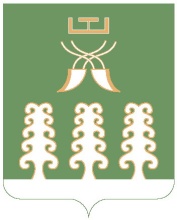 Республика БашкортостанАдминистрация сельского поселенияАкбарисовский сельсоветмуниципального районаШаранский районс. Акбарисово тел.(34769) 2-33-87